ФОРМЫ ДЛЯ ЗАПОЛНЕНИЯТехнология переработки дикорастущего лекарственнорастительного сырья и ягод2024 г.Наименование компетенции: Технология переработки дикорастущего лекарственнорастительного сырья и ягодФормат участия в соревновании: индивидуальный Модуль АВыводы:Подпись:Модуль БВыводы:ПодписьМодуль ВВыводы:Подпись:Модуль ГНаименование изделия _____________________________________________Выводы:Подписи:Модуль ДТаблица 1 Описание продукта и конкурентных преимуществВыводы:Таблица 2 Метод  5W Шеррингтона.Выводы:Таблица 3 Способы продвиженияВыводы:Подписи: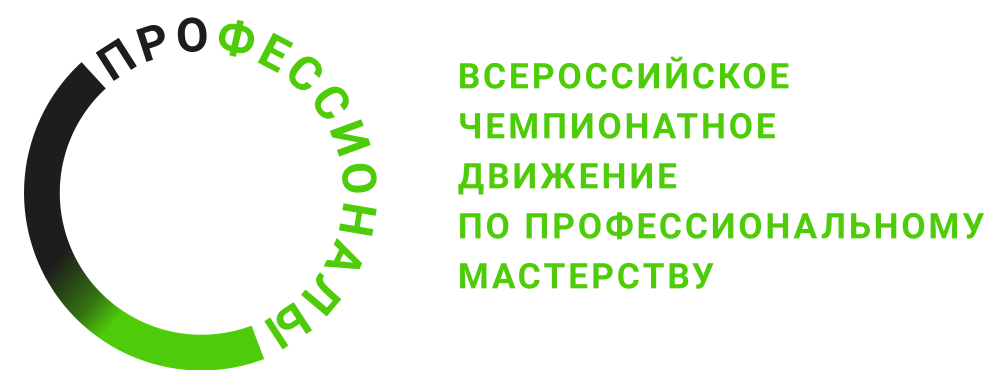 Органолептические показатели и свойства сырьяОрганолептические показатели и свойства сырьяОрганолептические показатели и свойства сырьяОрганолептические показатели и свойства сырья№ п/пВид сырьяОрганолептические показатели Результаты проверки на эковизоре  123Наименование сырьяМасса сырья к переработкеМасса тарыМасса выжатого сокаНаименованиеМаркировкаОрганолептические показателиМассовая доля металломагнитной примесиНаименование сырья, пищевых продуктовМасса брутто, г, кгМасса нетто, г, кгМасса готового продукта, г, кг№ п/пНаименование продукцииКачественные характеристики/ Область примененияПолезность (выгода) для потребителяКонкурентные преимущества123Группы потребителейГруппы потребителейГруппы потребителейЧто?Кто?Где?Когда?Почему?№ п/пНаименование мероприятияСрок выполнениеКоличествоЦена, руб.Сумма, руб.